様式第１号(第６条関係)住みたい南砺応援金交付申請書年　　月　　日(宛先)南砺市長申請者　　住　所　　　　　　　　　　　　　　氏　名　　　　　　　　　　　　　電話番号　　　　　　　　　　　　　　　住みたい南砺応援金の交付を受けたいので、住みたい南砺応援金交付要綱第６条の規定により、次のとおり申請します。　　この申請に際し、住みたい南砺応援金交付要綱第４条に規定されている市税等の納付状況を調査されることについて同意します。振込先金融機関名※交付対象者名義の口座番号等を記入してください。未成年にあっては親の口座も可。（添付書類）　□住民票の写し　□戸籍の附票の写し　□誓約書　□卒業証明書等（対象者のみ）□完納証明書または納税通知書、非課税証明書　□通帳またはキャッシュカードの写し　　　　　　　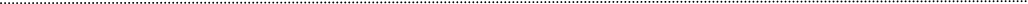 市使用欄受付印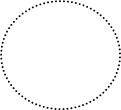 応援金の種類□Ｕターン応援金　□ＩＪターン応援金　□ウェルカム応援金転入日　　　　　年　　　月　　　日交付対象者氏名□申請者と同じ□その他（　　　　　　　　　）　申請者との続柄（　　　　）交付対象者住所□申請者と同じ□その他（　　　　　　　　　　　　　　　　　　　　　　　）交付対象者生年月日・年齢昭和・平成・令和　　　年　　月　　　日満　　　　　　歳（４月１日現在）交付申請額金　　　　　　　　　　円※市使用欄Ｕターン対象期間年　　月　　日から　　　　年　　月　　日まで取扱金融機関名銀行　金庫　農協　組合銀行　金庫　農協　組合銀行　金庫　農協　組合銀行　金庫　農協　組合銀行　金庫　農協　組合銀行　金庫　農協　組合銀行　金庫　農協　組合本店　支店　支所本店　支店　支所本店　支店　支所本店　支店　支所本店　支店　支所本店　支店　支所本店　支店　支所本店　支店　支所本店　支店　支所本店　支店　支所本店　支店　支所取扱金融機関名銀行コード支店コード支店コード支店コード支店コード預金口座名義人フリガナフリガナ預金口座名義人氏　名氏　名指定預金口座普通　当座　その他普通　当座　その他普通　当座　その他普通　当座　その他口座番号口座番号口座番号口座番号歳出科目（節）　請求日　□請求者　□検収印支払予定日　年　　月　　日支払額　□口座番号□